web: www.sups.cz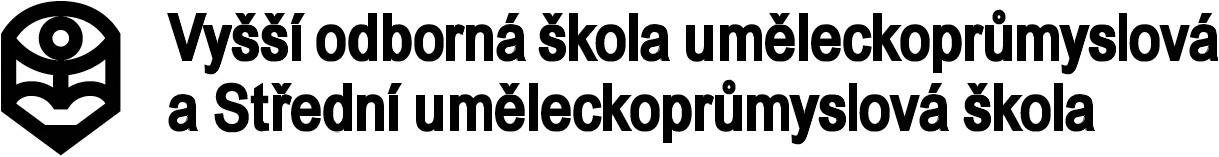 e-mail: info@sups.czŽižkovo náměstí 1300/1, 130 00 Praha 3	 tel.: 226 523 305, 226 523 303V Praze, dne 23. listopadu 2023	Objednávka	č. 353/2023Na základě Vaší cenové nabídky ze dne 15. června 2023 objednáváme u Vásobměna stávající zálohovací infrastruktury a záložních zdrojů UPS včetně instalace a uvedení do provozu.Finanční limit:	 do 490 500 Kč bez DPHKontaktní osoba:	Jan Kříha, tel.: 602 126 628Termín realizace:	do konce roku 2023Potvrďte nám, prosím, akceptaci objednávky e-mailem na adresu pavel.kovarik@sups.cz pro uveřejnění v registru smluv podle zákona podle č. 340/2015 Sb.V textu mailu uveďte, prosím, číslo naší objednávky, datum Vaší akceptace, Vaši cenu s DPH a bez DPH, IČO, přesný název a adresu dodavatele.Děkujeme a zůstáváme s pozdravem.Za vedení školy	Mgr. Pavel Kovářík	ředitel školy